Catégories d'Ages au JudoDu 1er Septembre 2018 au 31 Août 2019		Séniors:						1998 et avant		Juniors:						1999-2000-2001		Cadets:						2002-2003-2004		Minimes:						2005-2006		Benjamins:					2007-2008		Poussins:						2009-2010		Pré-Poussins:				2011-2012		Poussinets:					2013-2014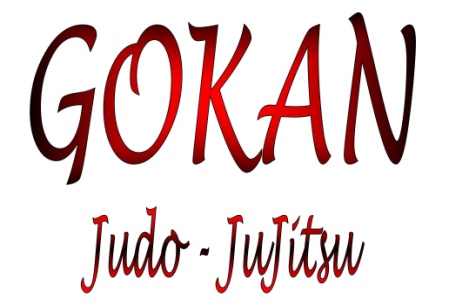 